We’re going swimming!Your school swimming and water safety lessons are starting on <insert date>.Don’t forget to bring your kit: costume, locker money, towel, drink, wet kit bag.You don’t need to bring goggles for school swimming.The first lesson will be to find out if you are happy in the water and if you can already swim.Next time you’ll be with others at the same swimming level as you.Lessons will be fun and are something you can look forward to.You will be able to work towards getting certificates and badges.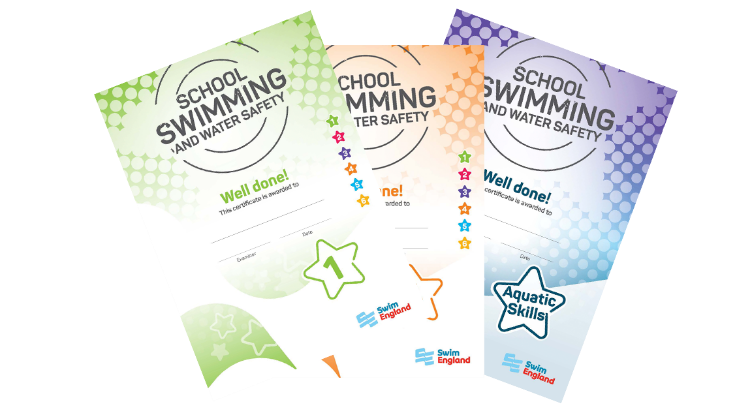 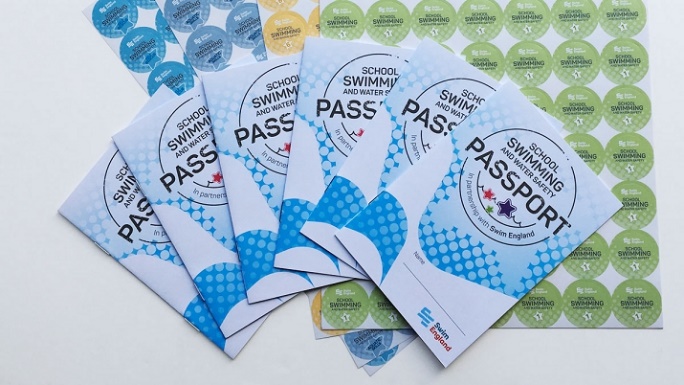 <Insert name of Champion> is the School Swimming Champion. Talk to me about anything you want to know about school swimming and water safety.